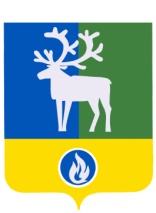 СЕЛЬСКОЕ ПОСЕЛЕНИЕ ВЕРХНЕКАЗЫМСКИЙБЕЛОЯРСКИЙ РАЙОНХАНТЫ-МАНСИЙСКИЙ АВТОНОМНЫЙ ОКРУГ – ЮГРАпроектАДМИНИСТРАЦИЯ СЕЛЬСКОГО ПОСЕЛЕНИЯВЕРХНЕКАЗЫМСКИЙПОСТАНОВЛЕНИЕот __ июня 2020 года                                                                                                           № ___О признании утратившими силу отдельных постановлений администрациисельского поселения Верхнеказымский В соответствии с пунктом 7 части 1 статьи 8.1.1 Закона Ханты-Мансийского автономного округа – Югры от 25 сентября 2008 года № 86-оз «О мерах по противодействию    коррупции   в   Ханты-Мансийском автономном  округе – Югре»                 п о с т а н о в л я ю:1. Признать утратившими силу:1) постановления администрации сельского поселения Верхнеказымский:от 17 апреля 2014 года № 51 «Об утверждении Положения о сообщении лицами, замещающими   муниципальные должности сельского поселения Верхнеказымский, должности муниципальной службы администрации сельского поселения Верхнеказымский, а также работниками организаций, в отношении которых сельское поселение Верхнеказымский выступает единственным учредителем, о получении подарка в связи с протокольными мероприятиями, служебными командировками и другими официальными мероприятиями, участие в которых связано с исполнением ими служебных (должностных) обязанностей,  сдаче и оценке подарка, реализации (выкупе) и зачислении средств, вырученных от его реализации»;от 19 января 2016 года № 4 «О внесении изменений в постановление администрации сельского поселения Верхнеказымский от 17 апреля 2014 года № 51»;2) пункт 7 постановления администрации сельского поселения Верхнеказымский от 12 июля 2018 года № 62 «О внесении изменений в некоторые постановления администрации сельского поселения Верхнеказымский». 2. Опубликовать настоящее постановление в бюллетене «Официальный вестник сельского поселения Верхнеказымский».3. Настоящее постановление вступает в силу после его официального опубликования.4. Контроль за выполнением постановления возложить на заведующего сектором организационной деятельности администрации сельского поселения Верхнеказымский М.Д.Калмаирову.Глава сельского поселения Верхнеказымский                                                     Г.Н.Бандысик